August 18th, 20203:00 – 5:00 pm on ZoomVision: The Ridgway Creative District uplifts and supports artists, artisans, and all Creatives so that they can sustainably live and work in Ridgway. (Feb. 2018) Mission: The Ridgway Creative District advocates for Creatives to celebrate and sustain innovation in our community. (Feb. 2018) C.A.T. Members: Betsy Baier, Joan Chismire, Brenda Ratcliff, Amanda Gabrielson, Diane Thompson, Andy Nasisse, Kevin Grambley; Staff: Diedra Silbert, Karen Christian (minutes) 1) Call to Order 2) Agenda Review (additions or deletions) 					-  5 min. 3) Approval of 7/28 Minutes* 							-  5 min.  4) Old Business 									-95 min. a)  CCI Grant – Sanitizer Purchase and Distribution	(20 min.)b)   Subcommittee Reports 					(20 min.)Ridgway Independent Film FestivalColorado Creative CorridorUpdate on Geocaching Event Concept			(  5 min.)2020-21 Work Plan and Budget Brainstorming		(30 min.)  CAT Retreat Subcommittee Meeting Date			(10 min.)Flute Circle Update						(  5 min.)Grant Opportunities Update					(  5 min.)5) New Business - none								-  0 min.	 6) Announcements 									- 5 min.7) Reflection on Meeting, Tasks, Next Agenda, and Parking Lot 		- 5 min.8) Next RCD C.A.T. Meeting – Tuesday, Sept. 15th, 3-5p.			- 5 min.9) Adjourn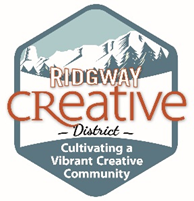 